Zápis č. 2 ze zasedání zastupitelstva městyse Mladkov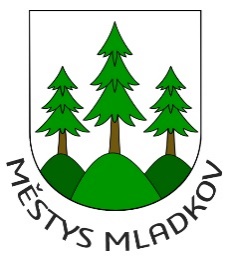 ze dne 16. 3. 2022Přítomní zastupitelé:Ing. Martina Beňová (1)	Bc. Lada Hejtmánková (4)		Lucie Pohanková (7)Jiří Filip (2)			Martina Jirčíková (5)	             	Zbyněk Severýn (8)Tomáš Franke (3)		Tomáš Novotný (6) – omluven		Ing. Roman Studený (9)Hlasování zastupitelů: A pro, N proti, Z zdržel se hlasování                          Pokud není uvedeno jinak, zastupitelstvo městyse (dále jen ZM) hlasovalo                            	jednomyslně.Ostatní občané: dle přiložené prezenční listinyZasedání řídil: starosta městyse Ing. Roman StudenýPo zahájení a uvítání občanů starosta městyse konstatoval, že je přítomna většina zastupitelů městyse a zasedání je tudíž schopné usnášení. Zasedání bylo řádně a včas svoláno, zveřejněno na úřední desce a v souladu se zákonem o obcích. Pro jednání je navržen tento program:  1. Volba komisí2. Kontrola usnesení3. Organizační a majetkové záležitosti městyse	a) Určení zastupitele pro ÚP	b) Rozpočtová opatření	c) Inventarizace	d) Prodej a pronájem pozemků4. Došlé spisy a žádosti5. Diskuse a usneseníZM schvaluje program jednání zastupitelstva městyse Mladkov.1. Volba komisí Předsedající navrhl určit do návrhové komise paní Lucii Pohankovou a pana Tomáše Frankeho.ZM schvaluje návrhovou komisi ve složení: paní Lucie Pohanková a pan Tomáš Franke.Dále předsedající navrhl ověřovatele zápisu pana Jiřího Filipa a paní Martinu Jirčíkovou.ZM schvaluje ověřovatelé zápisu pana Jiřího Filipa a paní Martinu Jirčíkovou.Ověřovatelé zápisu z jednání ZM ze dne 13. 1. 2022 paní Lucie Pohanková a pan Zbyněk Severýn nevznesli námitek a shledali zápis i usnesení v souladu s průběhem jednání, který stvrdili svými podpisy.2. Kontrola usnesení4/2022- žádost podána5/2022- trvá8/2022- trvá9/2022- trvá10/2022- trvá11/2022- zveřejněno13/2022- pronajmuto15/2022- zveřejněno16/2022- zveřejněno17/2022- dar vyzvednut18/2022- akce zrušena19/2022- trvá20/2022- provedeno21/2022- provedeno22/2022- splněno25/2022- smlouva podepsána12/2022- trváČinnost úřadu městyse- účast na výroční schůzi ČČK Vlčkovice, zařízení místnosti v KD Mladkov pro ubytování občanů Ukrajiny, zjišťování dalších možností pro ubytování občanů Ukrajiny, jednání s majitelem lyžařského areálu v Petrovičkách.3. Organizační a majetkové záležitosti městyseUrčení zastupitele pro ÚP	MÚ Králíky, odbor územního plánování předkládá zastupitelstvu městyse Mladkov návrh na schválení určeného zastupitele. Určený zastupitel spolupracuje během pořízení územního plánu s pořizovatelem a zpracovatelem územního plánu.ZM schvaluje Ing. Romana Studeného určeným zastupitelem pro projednávání Územního plánu Mladkov do konce funkčního období zastupitelstva. Rozpočtová opatřeníÚčetní městyse předkládá rozpočtové opatření č. 1/2022. Starosta městyse seznámil přítomné se zněním rozpočtového opatření, které bude přílohou č. 2 zápisu ze zasedání. 	ZM bere na vědomí Rozpočtové opatření č. 1/2022. Inventarizace	Předsedkyně UIK přednesla ke schválení zprávu z provedené inventarizace majetku městyse Mladkov za rok 2021. Počáteční stav hodnoty majetku obce činil 94 045 960,71,- Kč a konečný stav činí 95 159 695,76,- Kč. Zpráva z provedené inventarizace je přílohou č. 3 zápisu ze zasedání.	ZM schvaluje Zprávu inventarizace majetku městyse Mladkov za rok 2021.			Prodej a pronájem pozemků	d1) Žádost bytové družstvo Dolany	Bytové družstvo Dolany žádá o odkoupení p. p. č. 5550 v k. ú. Mladkov o výměře 1280 m2 z důvodu výstavby parkovacích míst, garážového stání a údržby zeleně pro potřeby BD Dolany. Záměr prodeje byl vyvěšen na úřední desce.	ZM schvaluje prodej p. p. č. 5550 v k. ú. Mladkov za cenu 100,-Kč/m2 a náklady spojené s převodem bytovému družstvu Dolany.		d2) Žádost o koupi pozemku pan XXX	Pan XXX žádá městys Mladkov o odkoupení části p. p. č. 858/14 a 858/17 v k. ú. Mladkov z důvodu plánované výstavby rodinného domu. Na základě GP č. 487-221/2021 se jedná o p. p. č. 858/28 o výměře 21 m2. Záměr prodeje byl vyvěšen na úřední desce. 	ZM schvaluje prodej p. p. č. 858/28 v k. ú.  Mladkov vzniklé z části p. p. č. 858/14 a části p. p. č. 858/17 za cenu 100,-Kč/m2 a náklady spojené s převodem panu XXX.		d3) Žádost o koupi pozemku pí. XXX	Paní XXX žádá o odkoupení části p. p. č. 609/2 a části nebo celou p. p. č. 683 v k. ú. Petrovičky u Mladkova. Uvedené pozemky využívají v dobré víře dlouhodobě a odkup pozemku by zlepšil přístup k její nemovitosti. Byla provedena pochůzka zastupiteli. Z důvodu přístupu na p. p. č. 108/1 je potřeba zachovat část p. p. č. 683 v majetku městyse Mladkov. Záměr prodeje byl vyvěšen na úřední desce. Žádost byla odložena na lednovém zasedání do příštího zasedání městyse Mladkov.	ZM zamítá prodej p. p. č. 609/2 a časti p. p. č 683 v k. ú. Petrovičky u Mladkova.	d4) Pronájem pozemků areálu hasičského cvičiště	Byl vyvěšen záměr pronájmu pozemků areálu hasičského cvičiště. Jedná se o p. p. č. 5501, 5502, 5498, 5499, 5500, 5493 v k. ú. Mladkov.	ZM schvaluje pronájem p. p. č. 5501, 5502, 5498, 5499, 5500, 5493 v k. ú. Mladkov pro SDH Mladkov na dobu 10 let bezúplatně.d5) Pronájem pozemků areálu v Dolanech	Byl vyvěšen záměr pronájmu pozemků areálu v Dolanech. Jedná se o p. p. č. 5545, 5544, 5547, 5548, 325, 326, 327 v k. ú. Mladkov.	ZM schvaluje pronájem p. p. č. 5545, 5544, 5547, 5548, 325, 326, 327 v k. ú. Mladkov pro Volnočasový spolek Dolany na dobu 10 let bezúplatně.	d6) Žádost o koupi pozemku pan Franke	Pan Franke žádá městys Mladkov o odkoupení části p. p. č. 578/2 v k. ú. Vlčkovice u Mladkova.	ZM schvaluje zveřejnění záměru prodeje části p. p. č. 578/2 v k. ú.  Vlčkovice u Mladkova.									Hlasování: 7-0-1	d7) Žádost o koupi pozemku manželé XXX	Manželé XXX žádají městys Mladkov o odkoupení p. p. č. 5256 v k. ú. Mladkov o výměře 151 m2. Důvodem je přičlenění pozemku k vlastním nemovitostem.	ZM schvaluje zveřejnění záměru prodeje p. p. č. 5256 v k. ú.  Mladkov.	d8) Žádost o koupi pozemku paní XXX	Paní XXX žádá městys Mladkov o odkoupení p. p. č. 1050/35 vzniklé z části p. p. č. 1050/9 v k. ú. Mladkov o výměře 37 m2 dle GP č. 494-19/2022. 	ZM schvaluje zveřejnění záměru prodeje části p. p. č. 1050/9 v k. ú.  Mladkov.4. Došlé spisy a žádosti Žádost Domov důchodců Ústí nad OrlicíSM seznámil zastupitele s žádostí o poskytnutí finančního příspěvku Domova důchodců v Ústí nad Orlicí. V současné době je v zařízení ubytována jedna občanka Mladkova.ZM zamítá poskytnutí finančního příspěvku Domovu důchodců v Ústí nad Orlicí.Žádost Judo Hradec KrálovéSM informoval zastupitele o žádosti registrovaného spolku K-35, který žádá o pronájem KD Mladkov v termínu od 24. 7. – 13. 8. 2022.ZM schvaluje pronájem KD Mladkov v termínu od 24. 7. do 13. 8. 2022 pro registrovaný spolek K-35 za cenu 1000,- Kč/ den a náklady spojené s provozem: elektřina, voda, stočné, odpady a vratnou kauci ve výši 10 000,- Kč.c)	Žádost oddíl badmintonuSM informoval zastupitele o žádosti pana XXX o pronájem KD Mladkov v termínu od 21. - 26. 8. 2022 pro soustředění badmintonového oddílu TJ Sokol Polabiny Pardubice.ZM schvaluje pronájem KD Mladkov v termínu od 21. - 26. 8. 2022 pro TJ Sokol Polabiny Pardubice za cenu 1000,- Kč/ den a náklady spojené s provozem: elektřina, voda, stočné a vratnou kauci ve výši 10 000 Kč.d)	Žádost AlbertinumSM seznámil zastupitele s žádostí odborného léčebného ústavu Albertinum v Žamberku o poskytnutí dotace ve výši 15000,-Kč. Jedná se o finanční prostředky na sociální služby poskytované ve zdravotnickém zařízení.ZM schvaluje poskytnutí finančního daru léčebnému ústavu Albertinum v Žamberku ve výši 5000,- Kč.Žádost SDH MladkovSDH Mladkov žádá městys Mladkov o finanční dar na přípravu projektu Rekonstrukce stadionu pro hasičský sport ve výši 120 000,- Kč.ZM schvaluje poskytnutí finančního daru na přípravu projektu Rekonstrukce stadionu pro hasičský sport ve výši 120 000,- Kč pro SDH Mladkov.									Hlasování:7-0-1Žádost o bezúplatný převodSM seznámil zastupitele s žádostí o bezúplatný převod pěchotního srubu K-S 35 Nad lesem, který se nachází na pozemku městyse Mladkov č. 5289 od ministerstva obrany do vlastnictví městyse Mladkov.	ZM schvaluje podání žádosti na MO o bezúplatný převod pěchotního srubu K- S 35 Nad lesem do vlastnictví městyse Mladkov.Žádost VaK Jablonné nad OrlicíSM seznámil zastupitele se smlouvou s VaK o předkupním právu k pozemkům, na kterých se nachází vodárna a prameniště. Jedná se o p. p. č. 5227, 5228, 5229 a st. 264 v k. ú. Mladkov.ZM neschvaluje smlouvu o předkupním právu k pozemkům pro VaK Jablonné nad Orlicí.Žádost pan XXXPan XXX žádá o povolení kácení dřevin mimo les z důvodu přípravy pozemků u č. p. 7 Petrovičky. Stanoviště dřevin žádané k pokácení – p. p. č. 713, 714, 715 v k. ú. Petrovičky u Mladkova a p. p. č. 5292 a 5293 v k. ú. Mladkov. Usnesením č. 148/2021 bylo kácení dřevin na pozemku městyse Mladkov zamítnuto.ZM revokuje usnesení č. 148/2021.	ZM schvaluje kácení dřevin na p. p. č. 5292 v k. ú. Mladkov panem XXX.Smlouva GalileoSM seznámil zastupitele se smlouvou o nájmu s následným odkupem a servisní smlouvou firmy GalileoZM schvaluje Smlouvu o nájmu s následným odkupem a Servisní smlouvu s firmou Galileo a pověřuje starostu městyse podpisem smlouvy.5. Diskuse a usneseníPo vyčerpání bodů jednání byl přednesen souhrn usnesení paní Lucií Pohankovou a usnesení zastupitelstva městyse tvoří přílohu č. 1 tohoto zápisu. Zasedání bylo zahájeno v 17:05 hod.Zasedání bylo ukončeno v 19:53 hod.Ověřovatelé zápisu:				            Starosta městyse:Jiří Filip						Ing. Roman Studený     Martina JirčíkováZapsala: Lada HejtmánkováPříloha č. 1 – Usnesení zastupitelstva městysePříloha č. 2 – Rozpočtová opatřeníPříloha č. 3 – Zpráva inventarizace majetku městyse Mladkov za rok 2021USNESENÍZastupitelstvo městyse: a) schvaluje usnesením číslo:26/2022- program jednání zastupitelstva městyse Mladkov.Usnesení bylo přijato							Hlasování:8-0-027/2022- návrhovou komisi ve složení: paní Lucie Pohanková a pan Tomáš Franke.Usnesení bylo přijato							Hlasování:8-0-028/2022- ověřovatelé zápisu pana Jiřího Filipa a paní Martinu Jirčíkovou.Usnesení bylo přijato							Hlasování:8-0-029/2022- Ing. Romana Studeného určeným zastupitelem pro projednávání Územního plánu Mladkov do konce funkčního období zastupitelstva.Usnesení bylo přijato							Hlasování:8-0-031/2022- Zprávu inventarizace majetku městyse Mladkov za rok 2021.Usnesení bylo přijato							Hlasování:8-0-032/2022- prodej p. p. č. 5550 v k. ú. Mladkov za cenu 100,-Kč/m2 a náklady spojené s převodem bytovému družstvu Dolany.	Usnesení bylo přijato							Hlasování:8-0-033/2022- prodej p. p. č. 858/28 v k. ú.  Mladkov vzniklé z části p. p. č. 858/14 a části p. p. č. 858/17 za cenu 100,-Kč/m2 a náklady spojené s převodem panu XXX.	Usnesení bylo přijato							Hlasování:8-0-035/2022- pronájem p. p. č. 5501, 5502, 5498, 5499, 5500, 5493 v k. ú. Mladkov pro SDH Mladkov na dobu 10 let bezúplatně.Usnesení bylo přijato							Hlasování:8-0-036/2022- pronájem p. p. č. 5545, 5544, 5547, 5548, 325, 326, 327 v k. ú. Mladkov pro Volnočasový spolek Dolany na dobu 10 let bezúplatně.Usnesení bylo přijato							Hlasování:8-0-037/2022- zveřejnění záměru prodeje části p. p. č. 578/2 v k. ú.  Vlčkovice u Mladkova.Usnesení bylo přijato							Hlasování:7-0-138/2022- zveřejnění záměru prodeje p. p. č. 5256 v k. ú.  Mladkov.Usnesení bylo přijato							Hlasování:8-0-039/2022- zveřejnění záměru prodeje části p. p. č. 1050/9 v k. ú.  Mladkov.Usnesení bylo přijato							Hlasování:8-0-041/2022- pronájem KD Mladkov v termínu od 24. 7. do 13. 8. 2022 pro registrovaný spolek K-35 za cenu 1000,- Kč/ den a náklady spojené s provozem: elektřina, voda, stočné, odpady a vratnou kauci ve výši 10 000,- Kč.Usnesení bylo přijato							Hlasování:8-0-042/2022- pronájem KD Mladkov v termínu od 21. - 26. 8. 2022 pro TJ Sokol Polabiny Pardubice za cenu 1000,- Kč/ den a náklady spojené s provozem: elektřina, voda, stočné a vratnou kauci ve výši 10 000 Kč.Usnesení bylo přijato							Hlasování:8-0-043/2022- poskytnutí finančního daru léčebnému ústavu Albertinum v Žamberku ve výši 5000,- Kč.Usnesení bylo přijato							Hlasování:8-0-044/2022- poskytnutí finančního daru na přípravu projektu Rekonstrukce stadionu pro hasičský sport ve výši 120 000,- Kč pro SDH Mladkov.Usnesení bylo přijato							Hlasování:7-0-145/2022- podání žádosti na MO o bezúplatný převod pěchotního srubu K- S 35 Nad lesem do vlastnictví městyse Mladkov.Usnesení bylo přijato							Hlasování:8-0-048/2022- kácení dřevin na p. p. č. 5292 v k. ú. Mladkov panem XXX.Usnesení bylo přijato							Hlasování:8-0-049/2022- Smlouvu o nájmu s následným odkupem a Servisní smlouvu s firmou Galileo a pověřuje starostu městyse podpisem smlouvy.Usnesení bylo přijato							Hlasování:8-0-0bere na vědomí usnesením č:30/2022- Rozpočtové opatření č. 1/2022.zamítá usnesením č:34/2022- prodej p. p. č. 609/2 a časti p. p. č 683 v k. ú. Petrovičky u Mladkova.	Usnesení bylo přijato							Hlasování:8-0-040/2022- poskytnutí finančního příspěvku Domovu důchodců v Ústí nad Orlicí.Usnesení bylo přijato							Hlasování:8-0-0neschvaluje usnesením č:46/2022- smlouvu o předkupním právu k pozemkům pro VaK Jablonné nad Orlicí.Usnesení bylo přijato							Hlasování:8-0-0revokuje usnesením č:47/2022- usnesení č. 148/2021.Usnesení bylo přijato							Hlasování:8-0-0Starosta městyse:							Místostarostka městyse:Ing. Roman Studený						Bc. Lada HejtmánkováVyvěšeno na úřední desce dne:Sejmuto z úřední desky dne:123456789 AAZAAXAAA123456789 A A AA AXAAZ